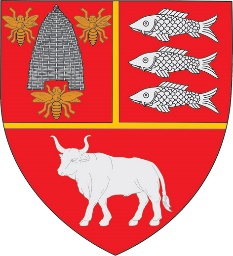 Sigla beneficiarului(dacă                                                                                                                                        există)Consiliul Județean Vaslui                                                                             Asociația/Fundația…..                                                                                                    COMUNICAT DE PRESĂ               Titlul proiectului………………………                       Asociația/Fundația……………………………implementează proiectul…………………,nr. contract……………...,finanțat prin Programul județean pentru finanțarea nerambursabilă a activităților nonprofit de interes general pe anul 2016, domeniul…………, în perioada ……………….. .Valoarea  totală a proiectului este de ………………. lei.Valoarea finanțării acordate de finanțator este de ………..lei.Valoarea contribuției beneficiarului este …………… lei.Activități principale……….. .Obiectivul/obiectivele   proiectului…………….. .Pentru detalii suplimentare, persoană de contact:………,manager proiect,  telefon………………., fax………………..;  e-mail:……………. .            Proiect co-finanțat de  Consiliul Județean Vaslui